BIODATA MAHASISWA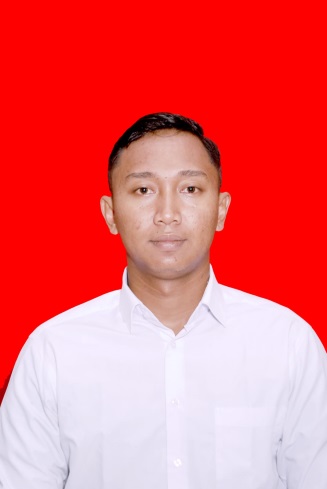 IDENTITAS DIRINama	:	PrasetiyoNPM	:	195114040Tempat/T.Lahir	:	Lubuk Saban 15 Januari 2002Jenis Kelamin	:	Laki LakiAgama	:	IslamStatus	:	Belum MenikahPekerjaan	:	MahasiswaAnak Ke	:	1Alamat	:	Lubuk Saban Dusun 3No. Telp/Hp	:	081396277194Dosen Pembimbing	:	Mahzaniar S.H MHJudul Skripsi	:	Analisis Yuridis Terhadap Faktor Penghambat Penegakan Hukum Dalam Penanganan Tindak Pidana Penggelapan Minyak Goreng (Nomor:2557/Pid.B/2022/Pn.Mdn.)Pengadilan Negri MedanII. PENDIDIKAN	SD	:	SD Negeri 104275SMP	:	Madrasah Tsanawiyah  Pembangunan Lidah TanahSMA	:	SMA Negeri 1 Pantai CerminIII. ORANG TUANama Ayah	:	Wagiman	Pekerjaan	:	Wiraswasta	Nama Ibu	:	Tertib PujianiPekerjaan	:	Ibu Rumah TanggaAlamat	:	Lubuk Saban Dusun 3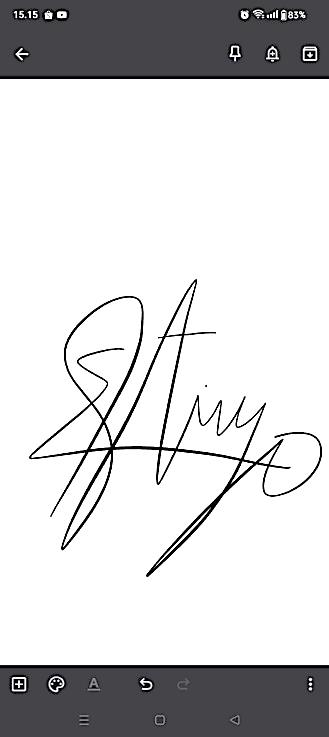 Medan, 14 Setember 2023Prasetiyo